ДЕПАРТАМЕНТ КУЛЬТУРЫ БРЯНСКОЙ ОБЛАСТИП Р И К А З« 20 » февраля 2020 г.						№ 0111 / ______                             г. БрянскОб утверждении плана основных мероприятий департамента культуры Брянской области по подготовке и проведению празднования в Брянской области 75-ой годовщины Победы в Великой Отечественной войне 1941-1945гг		В целях реализации Распоряжения Правительства Брянской области от 17.02.2020 г. №21-рп «Об утверждении плана основных мероприятий по подготовке и проведению празднования в Брянской области 75-й годовщины Победы в Великой Отечественной войне 1941–1945 годов»ПРИКАЗЫВАЮ:  1. Утвердить прилагаемый План основных мероприятий департамента культуры Брянской области по подготовке и проведению празднования в Брянской области 75-ой годовщины Победы в Великой Отечественной войне 1941-1945 годов.2. Директорам государственных учреждений культуры и искусства и учреждений образования сферы культуры Брянской области:2.1. в срок до 27 февраля т.г. привести планы учреждений в соответствие с Планом основных мероприятий департамента культуры Брянской области по подготовке и проведению празднования в Брянской области 75-ой годовщины Победы в Великой Отечественной войне 1941-1945 годов;2.2. до 1 марта разместить утвержденные планы учреждений на официальных сайтах организаций;2.3. назначить заместителей директоров государственных учреждений культуры ответственными за своевременное размещение на официальных сайтах организаций актуальной информации о событиях и мероприятиях, проводимых учреждениями, посвященных 75-ой годовщине Победы в Великой Отечественной войне 1941-1945 годов.   3. Контроль за исполнением приказа возложить на заместителя директора департамента Е.А. Марину.Директор департамента                                                                    Е.С. КривцоваТимофеев О.С. 74-36-52План основных мероприятий департамента культуры по подготовке и проведению празднования в Брянской области75-й годовщины Победы в Великой Отечественной войне 1941-1945 годов№Наименование мероприятияНаименование мероприятияДата проведенияДата проведенияОтветственный исполнительОтветственный исполнительПамятно-мемориальные мероприятия и работы по благоустройству, ремонту и реставрациипамятников воинской славы и воинских захороненийПамятно-мемориальные мероприятия и работы по благоустройству, ремонту и реставрациипамятников воинской славы и воинских захороненийПамятно-мемориальные мероприятия и работы по благоустройству, ремонту и реставрациипамятников воинской славы и воинских захороненийПамятно-мемориальные мероприятия и работы по благоустройству, ремонту и реставрациипамятников воинской славы и воинских захороненийПамятно-мемориальные мероприятия и работы по благоустройству, ремонту и реставрациипамятников воинской славы и воинских захороненийПамятно-мемориальные мероприятия и работы по благоустройству, ремонту и реставрациипамятников воинской славы и воинских захороненийПамятно-мемориальные мероприятия и работы по благоустройству, ремонту и реставрациипамятников воинской славы и воинских захороненийЗавершение реконструкции музея Мемориального комплекса «Партизанская поляна»Завершение реконструкции музея Мемориального комплекса «Партизанская поляна»Завершение реконструкции музея Мемориального комплекса «Партизанская поляна»май 2020 годаОтдел по делам архивов, музеев и библиотек, Отдел материально-технического обеспечения отрасли, ГАУК «Мемориальный комплекс «Партизанская поляна»Отдел по делам архивов, музеев и библиотек, Отдел материально-технического обеспечения отрасли, ГАУК «Мемориальный комплекс «Партизанская поляна»«Пока сердца стучатся, помните!» - общественно-памятная акция в день памяти первой на территории Советского Союза уничтоженной 25 октября 1941 года деревни Хацунь«Пока сердца стучатся, помните!» - общественно-памятная акция в день памяти первой на территории Советского Союза уничтоженной 25 октября 1941 года деревни Хацунь«Пока сердца стучатся, помните!» - общественно-памятная акция в день памяти первой на территории Советского Союза уничтоженной 25 октября 1941 года деревни Хацунь25 октября2020 годаОтдел по делам архивов, музеев и библиотек, ГБУК «Брянский государственный краеведческий музей»Отдел по делам архивов, музеев и библиотек, ГБУК «Брянский государственный краеведческий музей»Организационные мероприятияОрганизационные мероприятияОрганизационные мероприятияОрганизационные мероприятияОрганизационные мероприятияОрганизационные мероприятияОрганизационные мероприятияПроведение заседаний областного оргкомитета по подготовке празднования в Брянской области 75-й годовщины Победы в Великой Отечественной войне 1941-1945 годовПроведение заседаний областного оргкомитета по подготовке празднования в Брянской области 75-й годовщины Победы в Великой Отечественной войне 1941-1945 годоввесь период2020 годавесь период2020 годаОтдел искусства, народного творчества, образования и кадрового обеспечения отраслиОтдел искусства, народного творчества, образования и кадрового обеспечения отраслиПроведение заседаний рабочих групп по направлениям работы областного оргкомитета по подготовке празднования в Брянской области 75-й годовщины Победы в Великой Отечественной войне 1941-1945 годовПроведение заседаний рабочих групп по направлениям работы областного оргкомитета по подготовке празднования в Брянской области 75-й годовщины Победы в Великой Отечественной войне 1941-1945 годоввесь период2020 годавесь период2020 годаОтдел искусства, народного творчества, образования и кадрового обеспечения отраслиОтдел искусства, народного творчества, образования и кадрового обеспечения отраслиТоржественно-праздничные мероприятияТоржественно-праздничные мероприятияТоржественно-праздничные мероприятияТоржественно-праздничные мероприятияТоржественно-праздничные мероприятияТоржественно-праздничные мероприятияТоржественно-праздничные мероприятияТоржественное собрание и праздничный концерт, посвященный Дню защитника ОтечестваТоржественное собрание и праздничный концерт, посвященный Дню защитника Отечества20 февраля2020 года20 февраля2020 годаГАУК «Брянская областная филармония», ГАУК «Брянский областной методический центр «Народное творчество»ГАУК «Брянская областная филармония», ГАУК «Брянский областной методический центр «Народное творчество»Организация торжественных шествий военнослужащих перед ветеранами Великой отечественной войны 1941-1945 годов по месту проживанияОрганизация торжественных шествий военнослужащих перед ветеранами Великой отечественной войны 1941-1945 годов по месту проживанияапрель-май2020 годаапрель-май2020 годаОтдел искусства, народного творчества, образования и кадрового обеспечения отрасли, Отдел по делам архивов, музеев и библиотек, Отдел туризмаОтдел искусства, народного творчества, образования и кадрового обеспечения отрасли, Отдел по делам архивов, музеев и библиотек, Отдел туризмаТоржественная акция – Всероссийский проект «Домой с Победой!» - героико-историческое театрализованное представление для ветеранов Великой Отечественной войны 1941-1945 гг., участников боевых действий и современных локальных конфликтов, представителей молодежных общественных организацийТоржественная акция – Всероссийский проект «Домой с Победой!» - героико-историческое театрализованное представление для ветеранов Великой Отечественной войны 1941-1945 гг., участников боевых действий и современных локальных конфликтов, представителей молодежных общественных организаций26-27 апреля2020 года26-27 апреля2020 годаГАУК «Брянская областная филармония», ГАУК «Брянский областной методический центр «Народное творчество»ГАУК «Брянская областная филармония», ГАУК «Брянский областной методический центр «Народное творчество»Областное торжественное собрание, праздничный концерт «Музыка нашей Победы», посвященные 75-й годовщине Победы в Великой Отечественной войне 1941-1945 годовОбластное торжественное собрание, праздничный концерт «Музыка нашей Победы», посвященные 75-й годовщине Победы в Великой Отечественной войне 1941-1945 годов7 мая 2020 года7 мая 2020 годаГАУК «Брянская областная филармония», ГАУК «Брянский областной методический центр «Народное творчество»ГАУК «Брянская областная филармония», ГАУК «Брянский областной методический центр «Народное творчество»«В шесть часов вечера после войны…». Праздничный концерт с участием творческих коллективов территориальных органов федеральных органов государственной власти в Брянской области и победителей XIX открытого фестиваля солдатской песни «Сюда нас память позвала»«В шесть часов вечера после войны…». Праздничный концерт с участием творческих коллективов территориальных органов федеральных органов государственной власти в Брянской области и победителей XIX открытого фестиваля солдатской песни «Сюда нас память позвала»8 мая 2020 года8 мая 2020 годаГАУК «Брянский областной методический центр «Народное творчество»ГАУК «Брянский областной методический центр «Народное творчество»Торжественное шествие личного состава воинских частей и подразделений Брянского гарнизона, территориальных органов федеральных органов государственной власти в Брянской области, воспитанников кадетских корпусов, участников регионального отделения Всероссийского детско-юношеского военно-патриотического общественного движения «ЮНАРМИЯ» Брянской областиТоржественное шествие личного состава воинских частей и подразделений Брянского гарнизона, территориальных органов федеральных органов государственной власти в Брянской области, воспитанников кадетских корпусов, участников регионального отделения Всероссийского детско-юношеского военно-патриотического общественного движения «ЮНАРМИЯ» Брянской области9 мая 2020 года9 мая 2020 годаОтдел искусства, народного творчества, образования и кадрового обеспечения отрасли, директора госучреждений культурыОтдел искусства, народного творчества, образования и кадрового обеспечения отрасли, директора госучреждений культуры«Слава великая – Подвиг народный!». Торжественный митинг, посвященный 75-й годовщине Победы в Великой Отечественной войне 1941-1945 годов«Слава великая – Подвиг народный!». Торжественный митинг, посвященный 75-й годовщине Победы в Великой Отечественной войне 1941-1945 годов9 мая 2020 года9 мая 2020 годаГАУК «Брянская областная филармония», ГАУК «Брянский областной методический центр «Народное творчество»ГАУК «Брянская областная филармония», ГАУК «Брянский областной методический центр «Народное творчество»Участие жителей Брянской области в общественно-патриотической акции «Бессмертный полк»Участие жителей Брянской области в общественно-патриотической акции «Бессмертный полк»9 мая 2020 года9 мая 2020 годаОтдел туризма, Отдел материально-технического обеспечения отраслиОтдел туризма, Отдел материально-технического обеспечения отрасли«Салют Победы!». Праздничный концерт лучших творческих коллективов и исполнителей Брянской области«Салют Победы!». Праздничный концерт лучших творческих коллективов и исполнителей Брянской области9 мая 2020 года9 мая 2020 годаГАУК «Брянская областная филармония», ГАУК «Брянский областной методический центр «Народное творчество», управление культуры Брянской городской администрацииГАУК «Брянская областная филармония», ГАУК «Брянский областной методический центр «Народное творчество», управление культуры Брянской городской администрации«Победа на всех одна». Международный фестиваль славянских народов «Славянское единство» с участием официальных делегаций регионов России, Белоруссии, Молдавии, Сербии, БолгарииЗаключительный праздник Международного фестиваля славянских народов «Славянское единство» с участием официальных делегаций регионов России, Белоруссии, Молдавии, Сербии, Болгарии«Победа на всех одна». Международный фестиваль славянских народов «Славянское единство» с участием официальных делегаций регионов России, Белоруссии, Молдавии, Сербии, БолгарииЗаключительный праздник Международного фестиваля славянских народов «Славянское единство» с участием официальных делегаций регионов России, Белоруссии, Молдавии, Сербии, Болгарии22-28 июня2020 года27 июня2020 года22-28 июня2020 года27 июня2020 годаГАУК «Брянская областная филармония», ГАУК «Брянский областной методический центр «Народное творчество», ГБПОУ «Брянский областной колледж искусств», ГБОУ ДПО (ПК)С «Брянский областной учебно-методический центр культуры и искусства»ГАУК «Брянская областная филармония», ГАУК «Брянский областной методический центр «Народное творчество», ГБПОУ «Брянский областной колледж искусств», ГБОУ ДПО (ПК)С «Брянский областной учебно-методический центр культуры и искусства»Международный патриотический фестиваль «Партизанскими тропами Брянщины»Международный патриотический фестиваль «Партизанскими тропами Брянщины»28-29 июня2020 года28-29 июня2020 годаОтдел туризма, Отдел по делам архивов, музеев и библиотек, Отдел искусства, народного творчества, образования и кадрового обеспечения отрасли, ГБУК «Брянский государственный краеведческий музей», ГАУК «Мемориальный комплекс «Партизанская поляна»Отдел туризма, Отдел по делам архивов, музеев и библиотек, Отдел искусства, народного творчества, образования и кадрового обеспечения отрасли, ГБУК «Брянский государственный краеведческий музей», ГАУК «Мемориальный комплекс «Партизанская поляна»Информационно-пропагандистские мероприятияИнформационно-пропагандистские мероприятияИнформационно-пропагандистские мероприятияИнформационно-пропагандистские мероприятияИнформационно-пропагандистские мероприятияИнформационно-пропагандистские мероприятияИнформационно-пропагандистские мероприятияНаучно-практическая конференция «Брянщина в годы Великой Отечественной войны 1941-1945 годов. Люди. События. Факты»Научно-практическая конференция «Брянщина в годы Великой Отечественной войны 1941-1945 годов. Люди. События. Факты»сентябрь2020 годасентябрь2020 годаГБУК «Брянская областная научная универсальная библиотека им. Ф.И. Тютчева», ГБУК «Брянский государственный краеведческий музей»,ГКУ БО «Государственный архив Брянской области»ГБУК «Брянская областная научная универсальная библиотека им. Ф.И. Тютчева», ГБУК «Брянский государственный краеведческий музей»,ГКУ БО «Государственный архив Брянской области»Марафон кинороликов о Великой Отечественной войне 1941-1945 гг.Марафон кинороликов о Великой Отечественной войне 1941-1945 гг.март-апрель2020 годамарт-апрель2020 годаГАУК «Брянский областной методический центр «Народное творчество»ГАУК «Брянский областной методический центр «Народное творчество»Реализация в Брянской области Всенародного исторического проекта «Лица Победы» по созданию крупнейшего депозитария данных, отражающего роль каждого, кто внес свой вклад в Великую Победу. Фотопроект «Лица Победы»Реализация в Брянской области Всенародного исторического проекта «Лица Победы» по созданию крупнейшего депозитария данных, отражающего роль каждого, кто внес свой вклад в Великую Победу. Фотопроект «Лица Победы»май-декабрь2020 годамай-декабрь2020 годаГКУ Брянской области «Государственный архив Брянской области»ГКУ Брянской области «Государственный архив Брянской области»Областная акция «Рисую Победу»Областная акция «Рисую Победу»февраль – май 2020 годафевраль – май 2020 годаГАУК «Брянский областной методический центр «Народное творчество», культурно-досуговые учреждения и библиотеки Брянской областиГАУК «Брянский областной методический центр «Народное творчество», культурно-досуговые учреждения и библиотеки Брянской областиПроведение областного фестиваля фото и видеотворчества среди культурно-досуговых учреждений региона «Гордимся подвигом мы вашим!»Проведение областного фестиваля фото и видеотворчества среди культурно-досуговых учреждений региона «Гордимся подвигом мы вашим!»март-май2020 годамарт-май2020 годаГАУК «Брянский областной методический центр «Народное творчество»ГАУК «Брянский областной методический центр «Народное творчество»Межгосударственная научная конференция «История сквозь призму времени: 75-я годовщина Победы в Великой Отечественной войне
1941-1945 гг.»Межгосударственная научная конференция «История сквозь призму времени: 75-я годовщина Победы в Великой Отечественной войне
1941-1945 гг.»март 2020 годамарт 2020 годаГБУК «Брянский государственный краеведческий музей»ГБУК «Брянский государственный краеведческий музей»Выставка «На защиту исторической правды» (совместно с РВИО)Выставка «На защиту исторической правды» (совместно с РВИО)апрель 2020 годаапрель 2020 годаГБУК «Брянский государственный краеведческий музей»ГБУК «Брянский государственный краеведческий музей»Международная выставка, посвященная 75-й годовщине Великой Победы «Хатынь – Хацунь - Корюковка» (Беларусь, Россия, Украина)Международная выставка, посвященная 75-й годовщине Великой Победы «Хатынь – Хацунь - Корюковка» (Беларусь, Россия, Украина)апрель 2020 годаапрель 2020 годаГБУК «Брянский государственный краеведческий музей»ГБУК «Брянский государственный краеведческий музей»Выставка «Не ради почести и славы» (выставка наград наших земляков, в том числе награжденных орденами государств, освобожденных от фашизма)Выставка «Не ради почести и славы» (выставка наград наших земляков, в том числе награжденных орденами государств, освобожденных от фашизма)апрель-май2020 годаапрель-май2020 годаГБУК «Брянский государственный краеведческий музей»ГБУК «Брянский государственный краеведческий музей»Региональная акция и выставка по итогам акции «День Победы в фотографиях и воспоминаниях моей семьи»Региональная акция и выставка по итогам акции «День Победы в фотографиях и воспоминаниях моей семьи»январь-май2020 годаянварь-май2020 годаГБУК «Брянский государственный краеведческий музей»ГБУК «Брянский государственный краеведческий музей»Мультимедийный выставочный проект «Вторая мировая война», приуроченный к 75-летию окончания крупнейшего вооруженного конфликта в истории человечества (2 сентября 1945 г.)Мультимедийный выставочный проект «Вторая мировая война», приуроченный к 75-летию окончания крупнейшего вооруженного конфликта в истории человечества (2 сентября 1945 г.)сентябрь2020 годасентябрь2020 годаГБУК «Брянский государственный краеведческий музей»ГБУК «Брянский государственный краеведческий музей»Патриотический просветительский проект «Непридуманные рассказы о войне. Письма с фронта»Патриотический просветительский проект «Непридуманные рассказы о войне. Письма с фронта»весь период2020 годавесь период2020 годаГБУК «Брянский государственный краеведческий музей»ГБУК «Брянский государственный краеведческий музей»Информационная акция «По сводкам Совинформбюро»Информационная акция «По сводкам Совинформбюро»февраль-июнь 2020 годафевраль-июнь 2020 годаГБУК «Брянский государственный краеведческий музей»ГБУК «Брянский государственный краеведческий музей»Участие в проведении всероссийских тематических конкурсов, посвященных Великой Отечественной войне 1941-1945 годов:конкурс сочинений «Письмо на фронт»конкурс на лучший школьный музейконкурс детских рисунков «Мой прадед – победитель!»Участие в проведении всероссийских тематических конкурсов, посвященных Великой Отечественной войне 1941-1945 годов:конкурс сочинений «Письмо на фронт»конкурс на лучший школьный музейконкурс детских рисунков «Мой прадед – победитель!»весь период 2020 годавесь период 2020 годаГБУК «Брянский государственный краеведческий музей», ГАУК «Брянский областной методический центр «Народное творчество», ГБУК «Брянская областная научная универсальная библиотека им. Ф.И. Тютчева»ГБУК «Брянский государственный краеведческий музей», ГАУК «Брянский областной методический центр «Народное творчество», ГБУК «Брянская областная научная универсальная библиотека им. Ф.И. Тютчева»Выставка «Брянская улица к Победе нас ведет!»Выставка «Брянская улица к Победе нас ведет!»с 19 марта 2020 годас 19 марта 2020 годаГБУК «Брянский государственный краеведческий музей»ГБУК «Брянский государственный краеведческий музей»Выставка «Женские судьбы нашей Победы»Выставка «Женские судьбы нашей Победы»март 2020 годамарт 2020 годаГБУК «Брянский государственный краеведческий музей»ГБУК «Брянский государственный краеведческий музей»I международная выставка-конкурс «Поклонимся великим тем годам» (совместно с Союзом педагогов-художников)I международная выставка-конкурс «Поклонимся великим тем годам» (совместно с Союзом педагогов-художников)март 2020 годамарт 2020 годаГБУК «Брянский государственный краеведческий музей», ГБУК «Брянский областной художественный музейно-выставочный центр»ГБУК «Брянский государственный краеведческий музей», ГБУК «Брянский областной художественный музейно-выставочный центр»Проведение в Брянской области Всероссийской акции «Месяц музеев» - тематических музейных уроков, посвященных Великой Отечественной войне 1941-1945 гг.Проведение в Брянской области Всероссийской акции «Месяц музеев» - тематических музейных уроков, посвященных Великой Отечественной войне 1941-1945 гг.апрель 2020 годаапрель 2020 годаГосударственные музеи Брянской областиГосударственные музеи Брянской областиОбеспечение информационного сопровождения праздничных районных, городских, областных, межрегиональных и международных мероприятий, посвященных 75-й годовщине победы в Великой Отечественной войне 1941-1945 годовОбеспечение информационного сопровождения праздничных районных, городских, областных, межрегиональных и международных мероприятий, посвященных 75-й годовщине победы в Великой Отечественной войне 1941-1945 годоввесь период2020 годавесь период2020 годаГАУК «Брянский областной методический центр «Народное творчество», горрайадминистрации Брянской областиГАУК «Брянский областной методический центр «Народное творчество», горрайадминистрации Брянской области«Дороги войны. Дороги Победы». Выставочный проект работ народных художников СССР, действительных членов Академии художеств СССР лауреатов Государственной премии СССР, Государственной премии РСФСР им. И.Е. Репина, Почетных граждан г. Брянска А.П. и С.П. Ткачевых«Дороги войны. Дороги Победы». Выставочный проект работ народных художников СССР, действительных членов Академии художеств СССР лауреатов Государственной премии СССР, Государственной премии РСФСР им. И.Е. Репина, Почетных граждан г. Брянска А.П. и С.П. Ткачевыхапрель – июнь2020 годаапрель – июнь2020 годаГБУК «Брянский областной художественный музейно-выставочный центр»ГБУК «Брянский областной художественный музейно-выставочный центр»Организация и проведение выставок, посвященных 75-й годовщине Победы в Великой Отечественной войне 1941-1945 годов:«Брянщина. По местам нашей памяти ...»;  «Они сражались за Родину»;«Война в тылу врага».Организация и проведение выставок, посвященных 75-й годовщине Победы в Великой Отечественной войне 1941-1945 годов:«Брянщина. По местам нашей памяти ...»;  «Они сражались за Родину»;«Война в тылу врага».май 2020 годамай 2020 годасентябрь2020 годамай 2020 годамай 2020 годасентябрь2020 годаГКУ БО «Государственный архив Брянской области»ГКУ БО «Государственный архив Брянской области»Подготовка и проведение радиопередачи «Вы победили, выстоять смогли…»Подготовка и проведение радиопередачи «Вы победили, выстоять смогли…»май 2020 годамай 2020 годаГКУ БО «Государственный архив Брянской области»ГКУ БО «Государственный архив Брянской области»Организация и проведение персональной выставки народного художника России Юрия Махотина «Россия: вехи памяти и славы», посвященной 75-й годовщине Победы в Великой Отечественной войне 1941-1945 годовОрганизация и проведение персональной выставки народного художника России Юрия Махотина «Россия: вехи памяти и славы», посвященной 75-й годовщине Победы в Великой Отечественной войне 1941-1945 годовмарт 2020 годамарт 2020 годаГБУК «Брянский областной художественный музейно-выставочный центр»ГБУК «Брянский областной художественный музейно-выставочный центр»V. Культурно-массовые, спортивные и общественно-просветительские мероприятияV. Культурно-массовые, спортивные и общественно-просветительские мероприятияV. Культурно-массовые, спортивные и общественно-просветительские мероприятияV. Культурно-массовые, спортивные и общественно-просветительские мероприятияV. Культурно-массовые, спортивные и общественно-просветительские мероприятияV. Культурно-массовые, спортивные и общественно-просветительские мероприятияV. Культурно-массовые, спортивные и общественно-просветительские мероприятияXIX открытый фестиваль солдатской песни «Сюда нас память позвала», посвященный выводу советских войск из Афганистана, 20-летию подвига десантников 6-й роты 104-го полка 76-й Псковской дивизии ВДВ, 75-й годовщине Победы в Великой Отечественной войне 1941-1945 годовXIX открытый фестиваль солдатской песни «Сюда нас память позвала», посвященный выводу советских войск из Афганистана, 20-летию подвига десантников 6-й роты 104-го полка 76-й Псковской дивизии ВДВ, 75-й годовщине Победы в Великой Отечественной войне 1941-1945 годов27 января – 
7 февраля
2020 года,финал – 7 февраля 2020 года27 января – 
7 февраля
2020 года,финал – 7 февраля 2020 годаГАУК «Брянский областной методический центр «Народное творчество»ГАУК «Брянский областной методический центр «Народное творчество»Областной фестиваль-конкурс народного творчества «Дорогами Победы», посвященный 75-й годовщине Победы в Великой Отечественной войне 1941-45 гг.Областной фестиваль-конкурс народного творчества «Дорогами Победы», посвященный 75-й годовщине Победы в Великой Отечественной войне 1941-45 гг.январь – май 2020 годаянварь – май 2020 годаГАУК «Брянский областной методический центр «Народное творчество», горрайадминистрации Брянской областиГАУК «Брянский областной методический центр «Народное творчество», горрайадминистрации Брянской областиПроведение регионального этапа Всероссийского фестиваля народного творчества «Салют Победы»Проведение регионального этапа Всероссийского фестиваля народного творчества «Салют Победы»январь-сентябрь 2020 годаянварь-сентябрь 2020 годаГАУК «Брянский областной методический центр «Народное творчество»ГАУК «Брянский областной методический центр «Народное творчество»Фестиваль семейного творчества, посвященный 75-й годовщине Великой Победы «Война в истории моей семьи»Фестиваль семейного творчества, посвященный 75-й годовщине Великой Победы «Война в истории моей семьи»февраль – май 2020 годафевраль – май 2020 годаГАУК «Брянский областной методический центр «Народное творчество»ГАУК «Брянский областной методический центр «Народное творчество»Областная выставка-конкурс декоративно-прикладного творчества и изобразительного искусства «Цветущий май»Областная выставка-конкурс декоративно-прикладного творчества и изобразительного искусства «Цветущий май»февраль-май 2020 годафевраль-май 2020 годаГАУК «Брянский областной методический центр «Народное творчество»ГАУК «Брянский областной методический центр «Народное творчество»Акция «Память, застывшая в бронзе». Цикл экскурсий по памятникам и памятным местам Брянска, посвященным Великой Отечественной войнеАкция «Память, застывшая в бронзе». Цикл экскурсий по памятникам и памятным местам Брянска, посвященным Великой Отечественной войнефевраль-июнь 2020 годафевраль-июнь 2020 годаГБУК «Брянский государственный краеведческий музей»ГБУК «Брянский государственный краеведческий музей»Областной разножанровый фестиваль искусств и народного творчества «Весна! Победа! Будущее! Жизнь!»Областной разножанровый фестиваль искусств и народного творчества «Весна! Победа! Будущее! Жизнь!»февраль-июнь2020 годафевраль-июнь2020 годаГАУК «Брянская областная филармония»ГАУК «Брянская областная филармония»«Песни Победы» - праздничные концерты Брянского Губернаторского симфонического оркестра в городах и районах Брянской области«Песни Победы» - праздничные концерты Брянского Губернаторского симфонического оркестра в городах и районах Брянской областимарт-июнь 2020 годамарт-июнь 2020 годадепартамент культуры Брянской области, ГАУК «Брянская областная филармония»департамент культуры Брянской области, ГАУК «Брянская областная филармония»«Победа одна на всех!..» - патриотические общественно-культурные акции профессиональных коллективов и самодеятельных народных коллективов в городах и районах Брянской области«Победа одна на всех!..» - патриотические общественно-культурные акции профессиональных коллективов и самодеятельных народных коллективов в городах и районах Брянской областимарт-ноябрь 2020 годамарт-ноябрь 2020 годаГАУК «Брянская областная филармония», управление культуры Брянской городской администрацииГАУК «Брянская областная филармония», управление культуры Брянской городской администрацииОбластной фестиваль казачьей культуры «В песне душа казака»Областной фестиваль казачьей культуры «В песне душа казака»19-26 апреля2020 года19-26 апреля2020 годаГАУК «Брянский областной методический центр «Народное творчество»ГАУК «Брянский областной методический центр «Народное творчество»Участие специалистов музеев, библиотек, архивов Брянской области в научно-практических конференциях, организуемых в рамках Всероссийского проекта «Территория Победы»: - Международная военно-историческая конференция «Память и слава Отечества: к 75-летию Победы в Великой Отечественной войне»;- Международная военно-историческая конференция «Победы на фронтах Второй мировой – общее достояние народов»Участие специалистов музеев, библиотек, архивов Брянской области в научно-практических конференциях, организуемых в рамках Всероссийского проекта «Территория Победы»: - Международная военно-историческая конференция «Память и слава Отечества: к 75-летию Победы в Великой Отечественной войне»;- Международная военно-историческая конференция «Победы на фронтах Второй мировой – общее достояние народов»апрель-май2020 годасентябрь-октябрь 2020 годаапрель-май2020 годасентябрь-октябрь 2020 годаГосударственные музеи Брянской области, ГБУК «Брянская областная научная универсальная библиотека им. Ф.И. Тютчева», ГКУ БО «Государственный архив Брянской области»Государственные музеи Брянской области, ГБУК «Брянская областная научная универсальная библиотека им. Ф.И. Тютчева», ГКУ БО «Государственный архив Брянской области»«Фанфары Победы!» - праздничная концертная программа духовых оркестров Брянской области«Фанфары Победы!» - праздничная концертная программа духовых оркестров Брянской области7 мая 2020 года7 мая 2020 годаГАУК «Брянская областная филармония»ГАУК «Брянская областная филармония»«На площадке танцевальной музыка с утра…». Праздничные концертные интерактивные программы«На площадке танцевальной музыка с утра…». Праздничные концертные интерактивные программы9 мая 2020 года9 мая 2020 годаГАУК «Брянский областной методический центр «Народное творчество», управление культуры Брянской городской администрацииГАУК «Брянский областной методический центр «Народное творчество», управление культуры Брянской городской администрации«Мы внуки твои, Победа!». Народные гуляния, посвященные 75-й годовщине Победы в Великой Отечественной войне 1941-1945 годов«Мы внуки твои, Победа!». Народные гуляния, посвященные 75-й годовщине Победы в Великой Отечественной войне 1941-1945 годов9 мая 2020 года9 мая 2020 годаГАУК «Брянский областной методический центр «Народное творчество», управление культуры Брянской городской администрацииГАУК «Брянский областной методический центр «Народное творчество», управление культуры Брянской городской администрации«Бал Победы». Народная патриотическая акция хореографических коллективов Брянской области«Бал Победы». Народная патриотическая акция хореографических коллективов Брянской области9 мая 2020 года9 мая 2020 годаГАУК «Брянский областной методический центр «Народное творчество»ГАУК «Брянский областной методический центр «Народное творчество»«И помнит мир спасенный…». XXV Международный фестиваль «Славянские театральные встречи»«И помнит мир спасенный…». XXV Международный фестиваль «Славянские театральные встречи»12-20 мая2020 года12-20 мая2020 годаБрянское региональное отделение Общероссийской общественной организации «Союз театральных деятелей Российской Федерации, ГАУК «Брянский областной ордена Трудового Красного Знамени театр драмы им. А.К. Толстого»,ГАУК «Брянский областной театр юного зрителя», ГАУК «Брянский областной театр кукол»Брянское региональное отделение Общероссийской общественной организации «Союз театральных деятелей Российской Федерации, ГАУК «Брянский областной ордена Трудового Красного Знамени театр драмы им. А.К. Толстого»,ГАУК «Брянский областной театр юного зрителя», ГАУК «Брянский областной театр кукол»Областная акция «И песня тоже воевала», посвященная деятелям культуры – участникам фронтовых концертных бригад в годы Великой Отечественной войны 1941-1945 гг.Областная акция «И песня тоже воевала», посвященная деятелям культуры – участникам фронтовых концертных бригад в годы Великой Отечественной войны 1941-1945 гг.май 2020 годамай 2020 годаГАУК «Брянский областной методический центр «Народное творчество»ГАУК «Брянский областной методический центр «Народное творчество»Участие в патриотическом марафоне «Песни Великой Победы»Участие в патриотическом марафоне «Песни Великой Победы»май 2020 годамай 2020 годаГАУК «Брянский областной методический центр «Народное творчество», ГАУК «Брянская областная филармония»ГАУК «Брянский областной методический центр «Народное творчество», ГАУК «Брянская областная филармония»Проведение тематических мероприятий в рамках летней оздоровительной кампании в субъектах Российской Федерации, посвященных юбилею Победы, в том числе кинофестивалей фильмов о Великой Отечественной войне 1941-1945 гг.Проведение тематических мероприятий в рамках летней оздоровительной кампании в субъектах Российской Федерации, посвященных юбилею Победы, в том числе кинофестивалей фильмов о Великой Отечественной войне 1941-1945 гг.май-август2020 годамай-август2020 годаГАУК «Брянский областной ордена Трудового Красного Знамени театр драмы им. А.К. Толстого»,ГАУК «Брянский областной театр юного зрителя», ГАУК «Брянский областной театр кукол», ГАУК «Брянская областная филармония», ГАУК «Брянский областной методический центр «Народное творчество»ГАУК «Брянский областной ордена Трудового Красного Знамени театр драмы им. А.К. Толстого»,ГАУК «Брянский областной театр юного зрителя», ГАУК «Брянский областной театр кукол», ГАУК «Брянская областная филармония», ГАУК «Брянский областной методический центр «Народное творчество»Всероссийский кинопоказ военных фильмов «Великое кино Великой страны»Всероссийский кинопоказ военных фильмов «Великое кино Великой страны»22 июня 2020 года22 июня 2020 годаГАУК «Брянский областной методический центр «Народное творчество», управление культуры Брянской городской администрацииГАУК «Брянский областной методический центр «Народное творчество», управление культуры Брянской городской администрацииМеждународный фольклорный фестиваль-конкурс «Деснянский хоровод»Международный фольклорный фестиваль-конкурс «Деснянский хоровод»июнь 2020 годаиюнь 2020 годаГАУК «Брянский областной методический центр «Народное творчество»ГАУК «Брянский областной методический центр «Народное творчество»Областной открытый фестиваль духовых оркестров «По главной улице с оркестром»Областной открытый фестиваль духовых оркестров «По главной улице с оркестром»17 сентября 2020 года17 сентября 2020 годаБрянское региональное отделение ассоциации духовых оркестров и исполнителей на духовых и ударных инструментах «Духовое общество» (по согласованию), ГБОУ ДПО (ПК)С «Брянский областной учебно-методический центр культуры и искусства», ГБПОУ «Брянский областной колледж искусств»Брянское региональное отделение ассоциации духовых оркестров и исполнителей на духовых и ударных инструментах «Духовое общество» (по согласованию), ГБОУ ДПО (ПК)С «Брянский областной учебно-методический центр культуры и искусства», ГБПОУ «Брянский областной колледж искусств»«Музыка Победы». XI Международный конкурс юных пианистов им. Т.П. Николаевой«Музыка Победы». XI Международный конкурс юных пианистов им. Т.П. Николаевойдекабрь 2020 годадекабрь 2020 годаГБОУ ДПО (ПК)С «Брянский областной учебно-методический центр культуры и искусства», МБУДО «Детская школа искусств № 1 им. Т.П. Николаевой»ГБОУ ДПО (ПК)С «Брянский областной учебно-методический центр культуры и искусства», МБУДО «Детская школа искусств № 1 им. Т.П. Николаевой»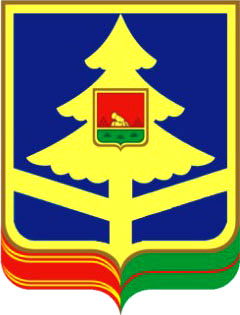 